TENGO UNA HORMIGUITA                                 TENGO                                                                                                                                     
UNA HORMIGUITA EN LA PATITA
QUE ME ESTÁ HACIENDO COSQUILLITAS
Y NO ME DEJA DORMIR...	
TANGA  A, A, A, …………………………..
ANA HARMAGATA AN LA PATATA
CA MA ASTÁ HAZANDA CASCALLATAS
A NA MA DAJA DARMAR...	
TENGUE   E, E, E, …………………………
ENE HERMEGUETE EN LE PETETE
QUE ME ESTÉ HECENDE QUESQUELLETES
E NE ME DEJE DERMER...
TINGUI   I, I, I, ……………………………..
INI HIRMIGUITI IN LI PITITI
QUI MI ISTÍ HICINDI QUISQUILLITIS
Y NI MI DIJI DIRMIR...
TONGO   O, O, O, …………………………
ONO HORMOGOTO ON LO POTOTO
CO MO OSTÓ HOZONDO COSCOLLOTOS
O NO MO DOJO DORMOR...	
TUNGU   U, U, U, ………………………….
UNU HURMUGUTU UN LU PUTUTU
CU MU USTÚ HUZUNDO CUSCULLUTUS
U NU MU DUJU DURMUR...  
                                                             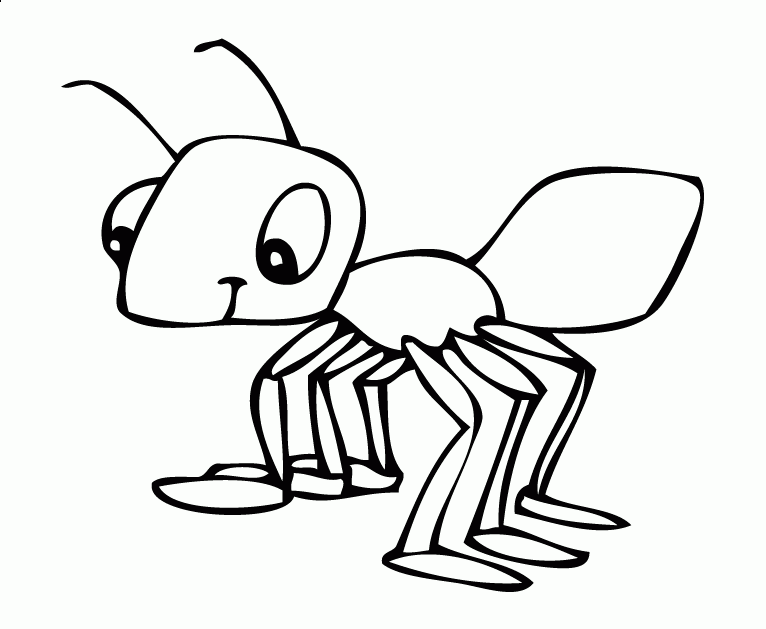 